Завдання №2 Запам’ятай  Завдання №3 Прочитай і запам’ятай Складові тексту.З                                                                                                                                                                                         Завдання№1 Вивчи правило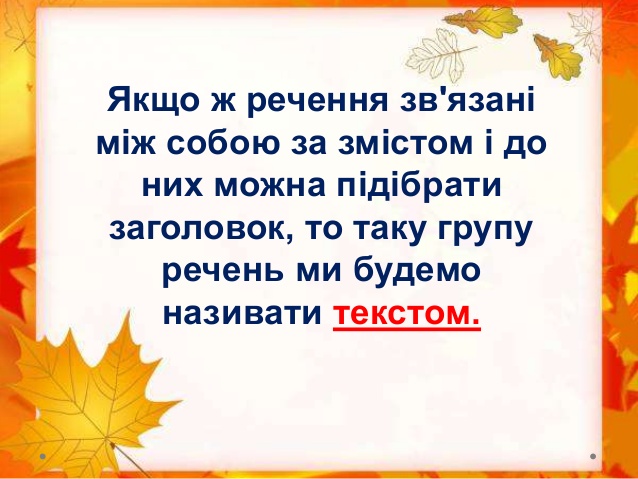 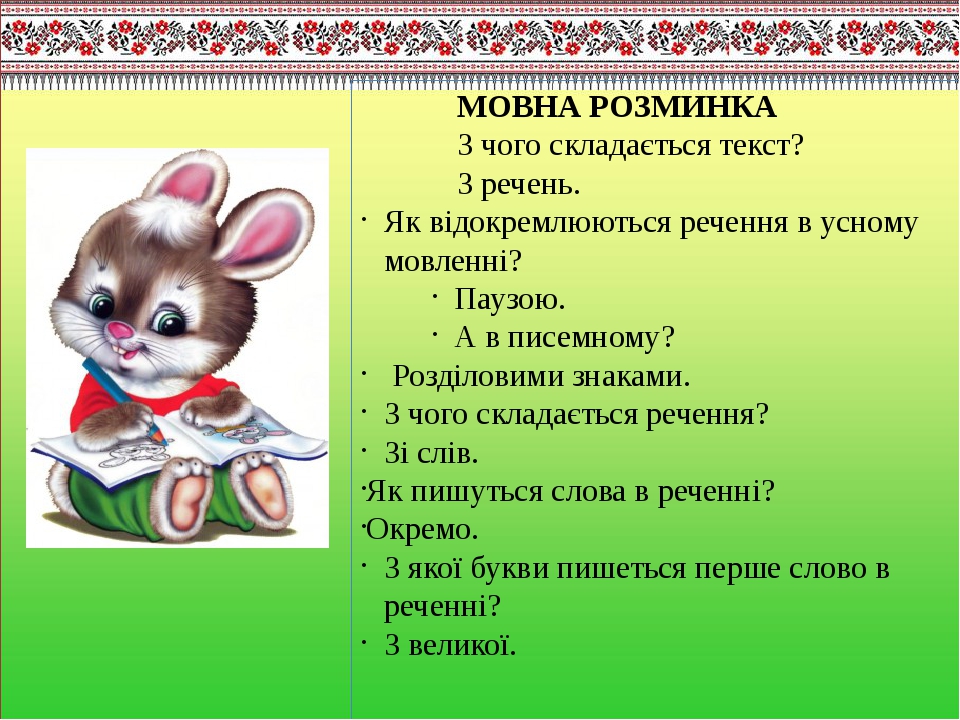 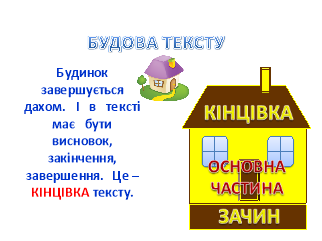 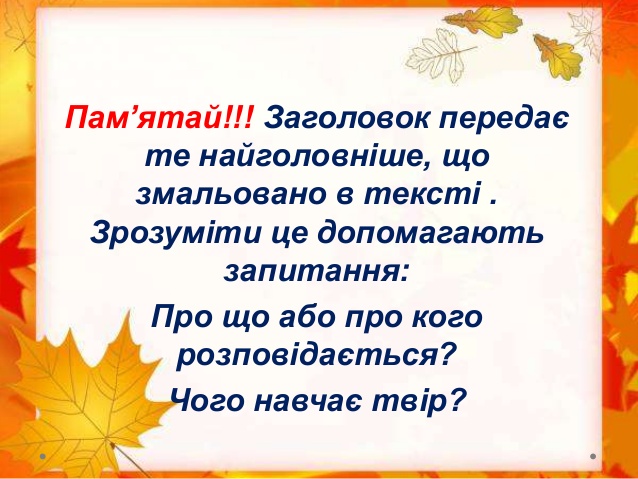 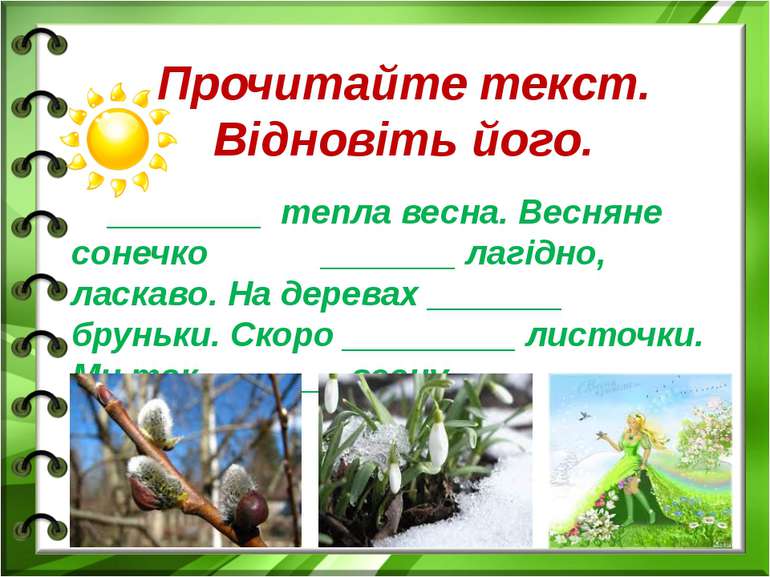 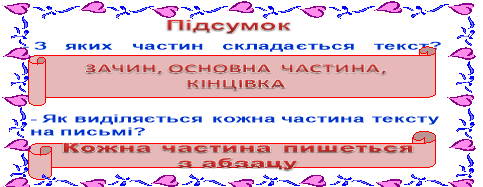 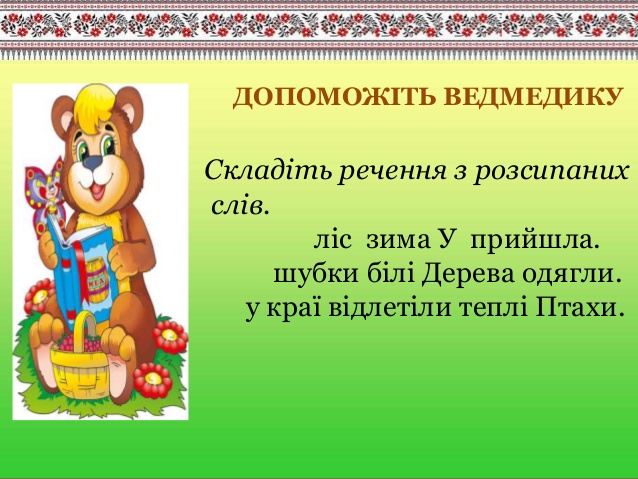 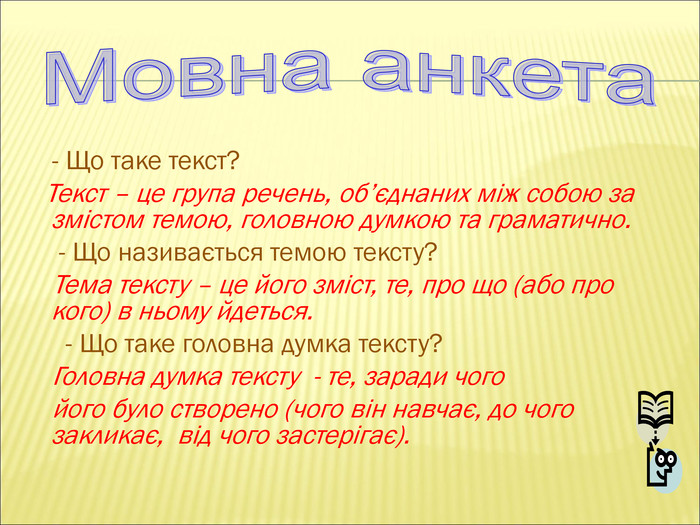 